Traslazioni e poligoni. Verifica1. In un piano  Oxy è dato il rettangolo di vertici A(5, 4), B(7, 4), C(7, 0) e D(5,0). Trasformo il piano Oxy con la traslazione di equazioni:
Risolvi i seguenti quesiti:a. Scrivi qui sotto le coordinate dei vertici del rettangolo trasformato A’B’C’D’.b. Disegna qui sotto nel piano Ox’y’ i rettangoli ABCD e A’B’C’D’.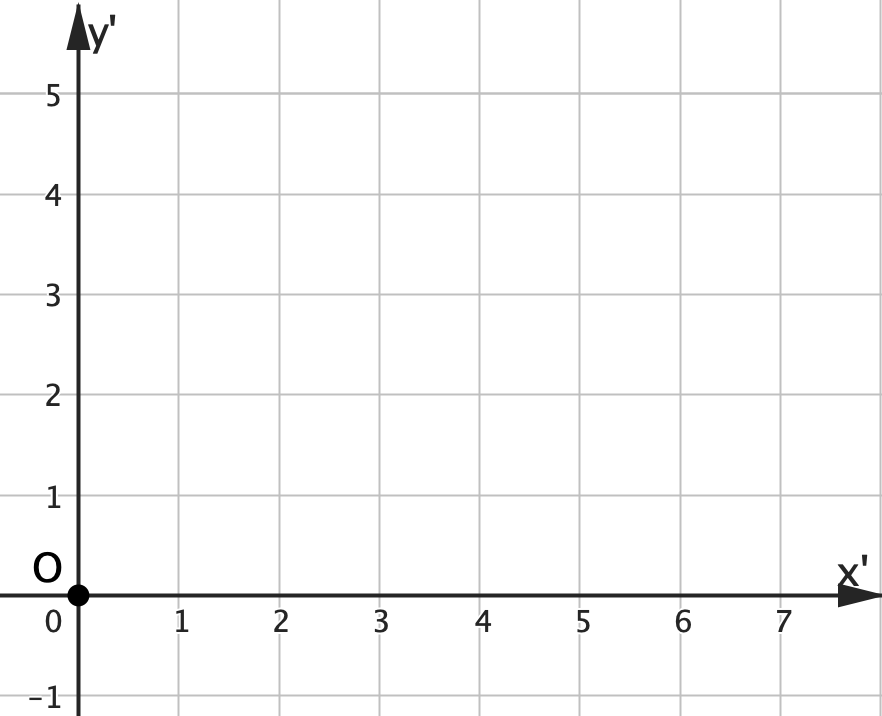 Scegli la risposta corretta ai seguenti quesiti.Nel piano Oxy è dato il punto P (–5; 2). 
Il piano Oxy viene trasformato con la traslazione di equazioni: 
Quali sono le coordinate di P’?P’(–1, 2)	b. P’(–8, 1)	c. P’(–2,  1)	d. P’(–2, 0)Una traslazione trasforma il punto P (2, 3) in P’(–2, –3). 
Quali sono le equazioni della traslazione?	b.  	c.  	d.  Una traslazione ha trasformato il triangolo ABC nel triangolo A’B’C’ della figura a fianco. Quali sono le equazioni della traslazione?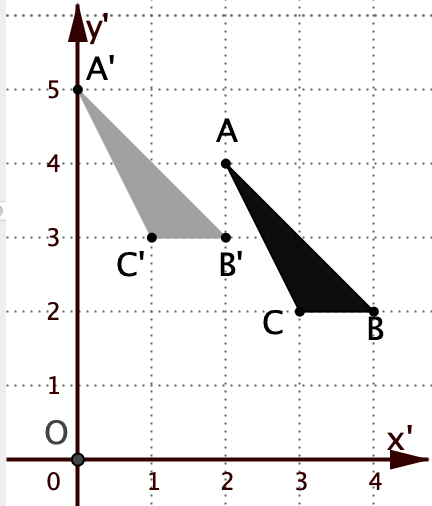 	b.  	c.  	d.  